TEHNISKĀ SPECIFIKĀCIJA Nr. TS 1624.003 v1Gāzes balona reduktorsAttēlam ir informatīvs raksturs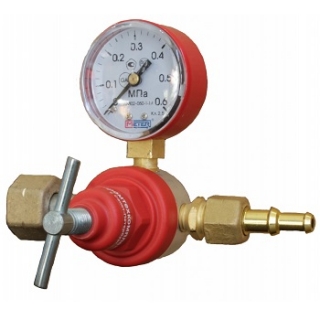 Nr.AprakstsMinimālā tehniskā prasībaPiedāvātās preces konkrētais tehniskais aprakstsAvotsPiezīmesVispārīgā informācijaRažotājs (nosaukums, atrašanās vieta)Norādīt informāciju1624.003 Gāzes balona reduktors Tipa apzīmējums Parauga piegāde laiks tehniskajai izvērtēšanai (pēc pieprasījuma), darba dienasNorādīt vērtībuStandartiRažotnes atbilstība standartam ISO 9001AtbilstDokumentācijaIr iesniegts preces attēls, kurš atbilst sekojošām prasībām: ".jpg" vai “.jpeg” formātāizšķiršanas spēja ne mazāka par 2Mpixir iespēja redzēt  visu produktu un izlasīt visus uzrakstus uz tāattēls nav papildināts ar reklāmuAtbilstOriģinālā lietošanas instrukcija sekojošās valodāsLV vai ENVides nosacījumiMinimālā darba temperatūra (atbilstoši p.6.dokumentācijai)≤ -15°CMaksimālā darba temperatūra (atbilstoši p.6.dokumentācijai)≥ +30°CTehniskā informācijaParedzēts darbam ar gāziPropānsParedzēts darbam ar27 l propāna baloniemVītne stiprināšanai pie balonaW21.81/14" (LH)Darba šļūtenes stiprinājumsUniversālais 6.3 mm un 9 mm šļūtenēmManometru skaits1 gb.Maksimālā caurlaides spēja4.8 ÷ 5.2 m3/hLielākais gāzes ieplūdes spiediens2.4 ÷ 2.6 mPa (24 ÷ 26kgf/cm2)Maksimālais gāzes darba spediens≤ 0.3 mPa (3 kgf/cm2)